Arbeitsblatt: Euro- und Cent-Münzen1 Euro (€) = 100 Cent (c)Beantworten Sie bitte die Fragen. Sie können Seite 1 zur Hilfe nehmen.Wie viele 10 Cent Münzen sind 1 Euro? ________Wie viele 1 Cent Münzen sind 1 Euro? _________Wie viele 1 Cent Münzen sind 10 Cent? ________Wie viele 20 Cent Münzen sind 1 Euro? ________Wie viele 5 Cent Münzen sind 10 Cent? ________Wie viele 2 Cent Münzen sind 4 Cent?   ________Wie viele 50 Cent Münzen sind 1 Euro? ________Schreiben Sie den Euro-Betrag in die leeren Felder.Zwei Beträge sind gleich. Bitte verbinden Sie diese. Schreiben Sie den Betrag in Euro (€) und Cent (c) um.Neue Sportschuhe kosten 24,90 €_____€ ______cSie haben in ihrer Spardose 103,32 €_____€ ______cSie gehen ins Restaurant und müssen 17,88 € bezahlen_____€ ______cDie Lebensmittelrechnung macht 26,78 € aus._____€ ______cSchreiben Sie den Betrag als Dezimalzahl:Für ein Busticket bezahlen Sie einen Euro und dreißig Cent.________€Sie verkaufen ein gebrauchtes Regal und bekommen 17 € dafür.________€Im Restaurant bezahlen Sie 12 € 43 c.________€Die Rechnung im Supermarkt macht 46 Euro und 76 Cent aus.________€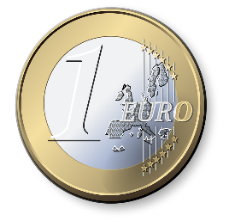 1 Euro = 1,00 €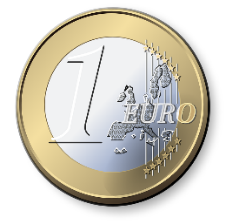 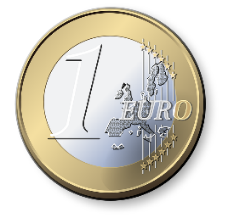 2 Euro = 2,00 €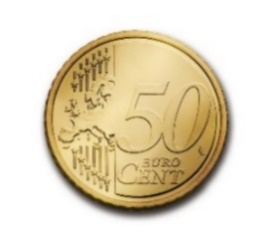 50 Cent = 0,50 €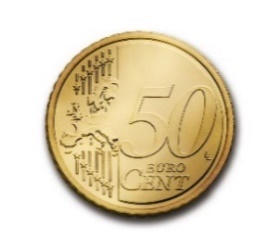 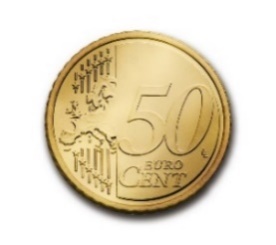 100 Cent = 1,00 €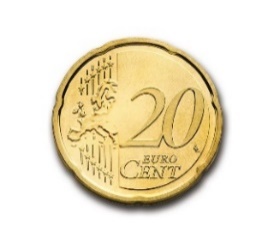 20 Cent = 0,20 €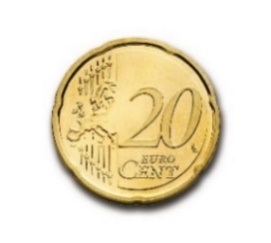 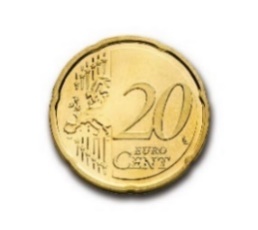 40 Cent = 0,40 €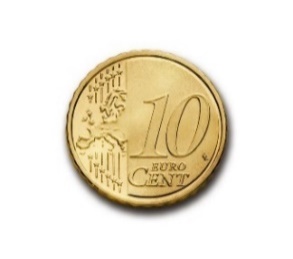 10 Cent = 0,10 €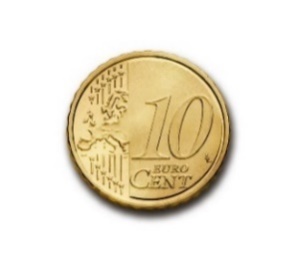 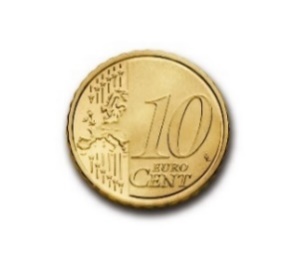 20 Cent = 0,20 €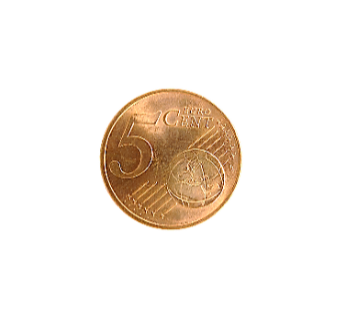 5 Cent = 0,05 €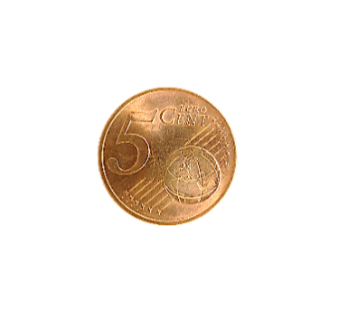 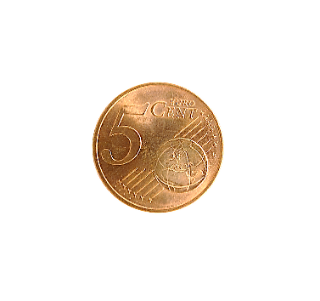 10 Cent = 0,10 €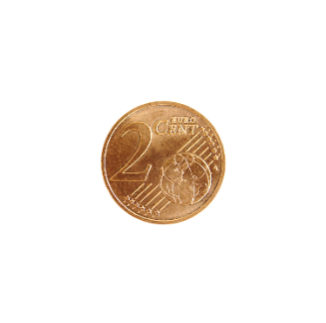 2 Cent = 0,02 €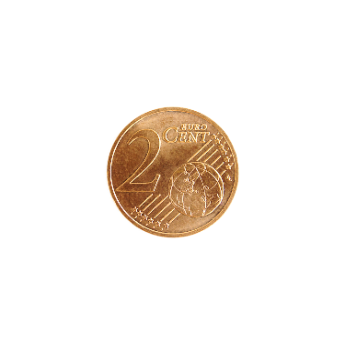 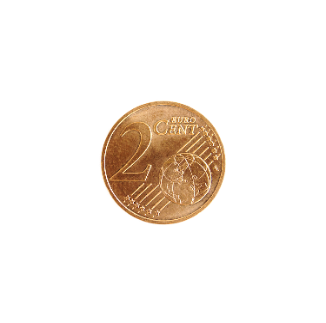 4 Cent = 0,04 €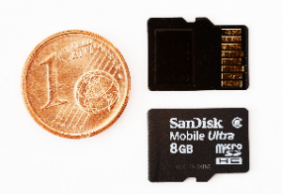 1 Cent = 0,01 €2 Cent = 0,02 €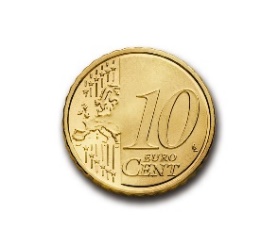 0,10 €0,20 €0,01 €0,02 €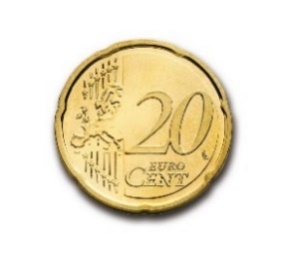 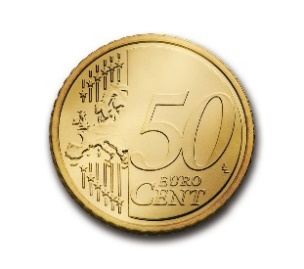 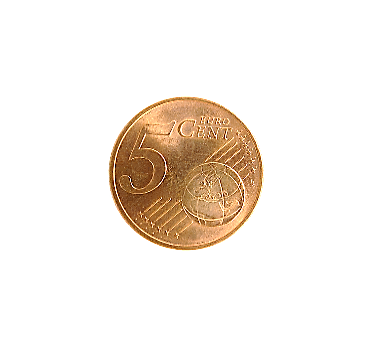 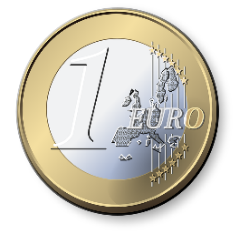 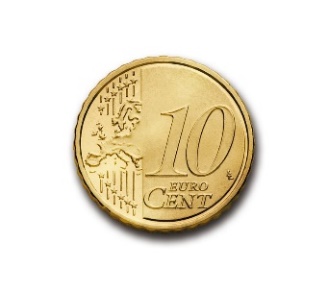 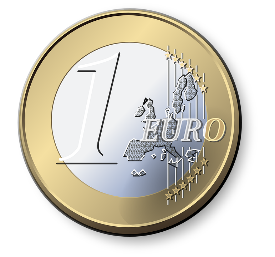 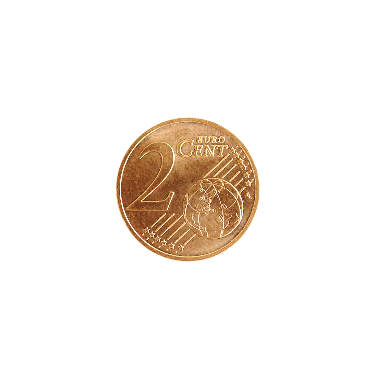 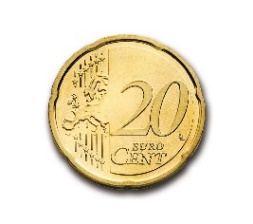 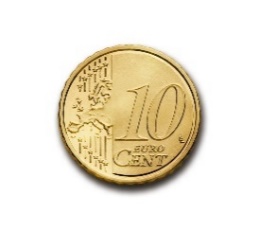 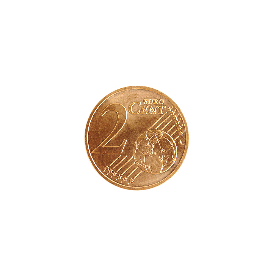 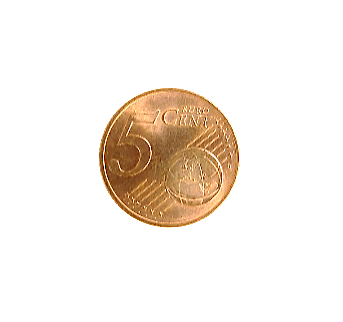 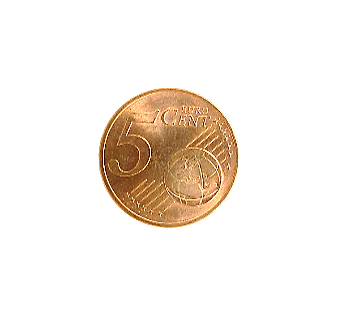 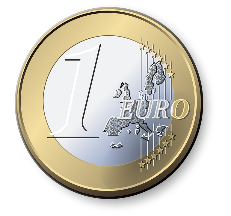 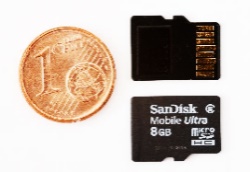 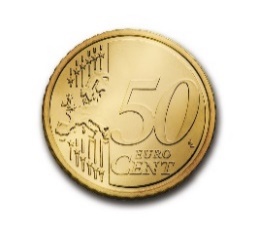 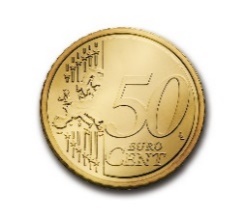 